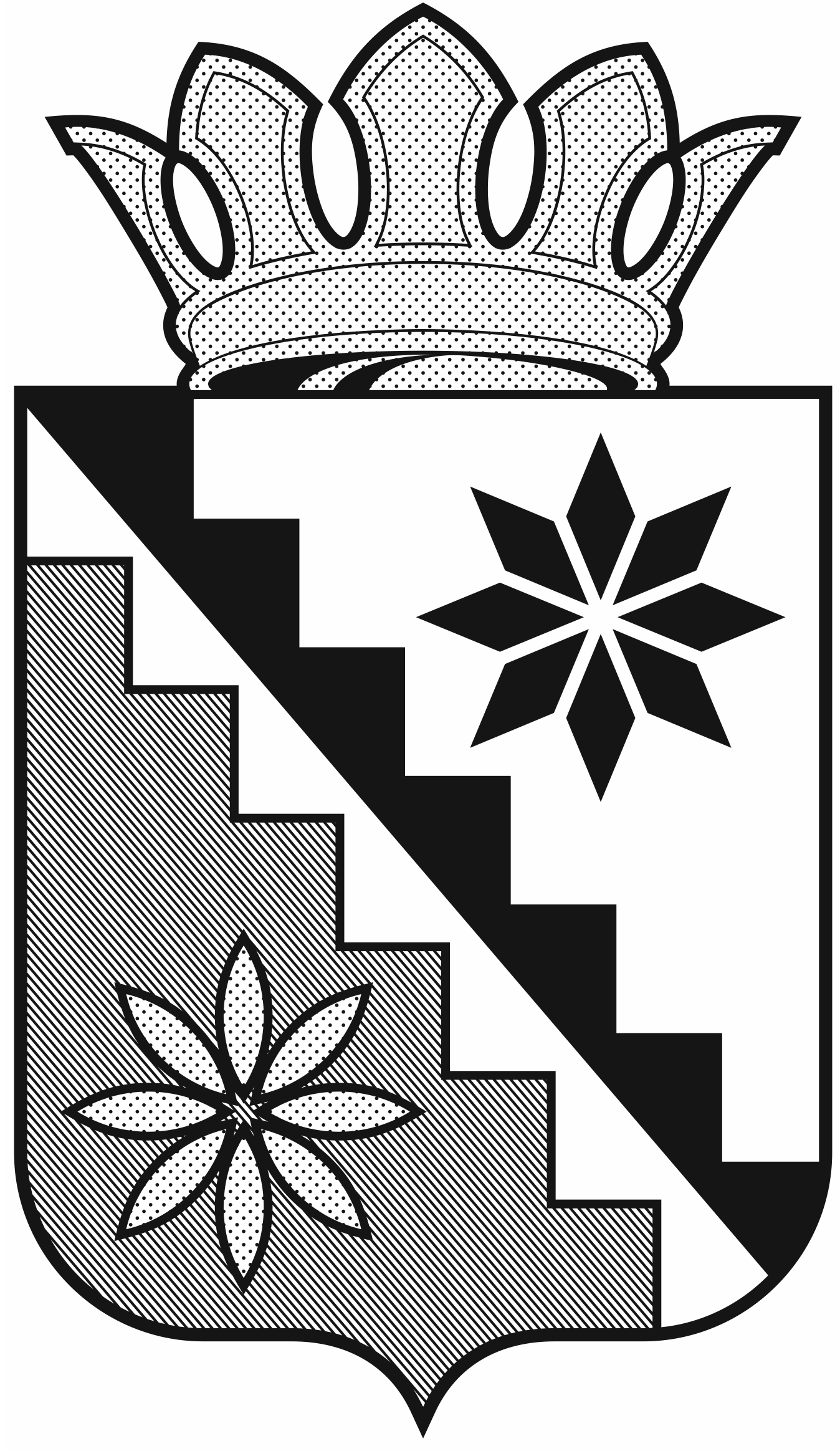 Российская ФедерацияКемеровская область  –  Кузбассадминистрация Беловского муниципального района ПОСТАНОВЛЕНИЕот  19 ноября 2021г.            					                             № 435с. ВишневкаБеловский районО внесении изменений в постановление администрации Беловского муниципального района от 21.01.2021 № 8 «Об утверждении перечня объектов муниципального имущества, предназначенного для передачи во владение и (или) в пользование субъектам малого и среднего предпринимательства и самозанятым гражданам, осуществляющим деятельность на территории Беловского муниципального района»В соответствии с Федеральным законом от 24.07.2007 № 209-ФЗ «О развитии малого и среднего предпринимательства в Российской Федерации», Законом Кемеровской области от 27.12.2007 № 187-ОЗ «О развитии малого и среднего предпринимательства», постановлением Правительства РФ от 21.08.2010 № 645 «Об имущественной поддержке субъектов малого и среднего предпринимательства при предоставлении федерального имущества», решением Совета народных депутатов Беловского муниципального района от 14.12.2017 № 409 «О принятии Положения о порядке предоставления имущественной поддержки субъектам малого и среднего предпринимательства на территории Беловского муниципального района», постановлением администрации Беловского муниципального района от 21.01.2021 №  7 «Об утверждении состава и Положения о комиссии по имущественной поддержке субъектов малого и среднего предпринимательства и самозанятых граждан» следующие изменения:1. Перечень объектов муниципального имущества, предназначенного для передачи во владение и (или) в пользование субъектам малого и среднего предпринимательства и самозанятым гражданам, осуществляющим деятельность на территории Беловского муниципального района изложить в новой редакции, согласно приложения к настоящему постановлению.2. Постановление разместить на официальном сайте администрации Беловского муниципального района в информационно-телекоммуникационной сети «Интернет».3. Контроль за исполнением настоящего постановления возложить на заместителя главы района, председателя МКУ «КУМИ Беловского муниципального района» Е.Ю. Буймова.4. Постановление вступает в силу со дня подписанияГлава Беловского   муниципального района                                                                     В.А. АстафьевПриложениек постановлению администрацииБеловского муниципального районаот 19 ноября 2022 № 435Перечень объектов муниципального имущества, предназначенного для передачи во владение и (или) в пользование субъектам малого и среднего предпринимательства и самозанятым гражданам, осуществляющим деятельность на территории Беловского муниципального районаN п/пНаименование объектаАдрес объектаОбщая площадь (кв. м)НазначениеОснование включения/исключенияДополнительная информация12345671Земельный участокБеловский район, п. Снежинский, ул. Советская, район дома № 158Реализация товаров кузбасских производителейПротокол заседания комиссии по имущественной поддержке субъектов малого и среднего предпринимательства   от 28.12.2017 № 1 2Земельный участокБеловский район, с. Поморцево, примерно 32 м в северном направлении относительно ориентира, ул. Центральная, дом № 46100Реализация товаров кузбасских производителейПротокол заседания комиссии по имущественной поддержке субъектов малого и среднего предпринимательства       от 28.12.2017 № 13Земельный участокБеловский район, с. Мохово, южнее ул. Комсомольская, дом № 61 000Реализация товаров кузбасских производителейПротокол заседания комиссии по имущественной поддержке субъектов малого и среднего предпринимательства       от 25.03.2019 № 14Нежилое помещениеБеловский район, с. Беково, ул. Центральная, д. 2, пом. 437,6Осуществление приоритетных видов деятельности для Беловсского муниципального районаПротокол заседания комиссии по имущественной поддержке субъектов малого и среднего предпринимательства       от 15.11.2019 № 1